MARCH MONTHLY TASKSBGGC GARDEN RESEARCH 2019PRUNE, CLEAN-UP & FERTILIZE[]	GOOD TIME TO PLANT TREES & SHRUBS, BUT NOT DOGWOOD or MAGNOLIA[]  	CLEAN UP ROSES and TRIM TO SHAPE[]	SPREAD MANURE or COMPOST WHEN GROUND IS FROZEN[]	CUT BACK ORNAMENTAL GRASSES & DEAD TOPS OF PERRENIALS[]	PRUNE ROSE of SHARON, HYDRANGEA & 	WEIGELAPERRENIALS & FLOWERING PLANTS[]	PLANT PANSIES & VIOLAS FOR EARLY COLOR[]	START DAHLIA, BEGONIA TUBERS & CANNAS INDOORS FOR MAY PLANTING[]	PERRENIAL PRIMROSE & ENGLISH DAISIES ARE READY TO PLANTVEGETABLE GARDEN[]	START PEPPERS, TOMATO & EGGPLANT SEEDS INDOORS[]	LATE IN THE MONTH PLANT KALE, CABBAGE FAMILY, PEAS & LETTUCE                  HAPPY SPRING!
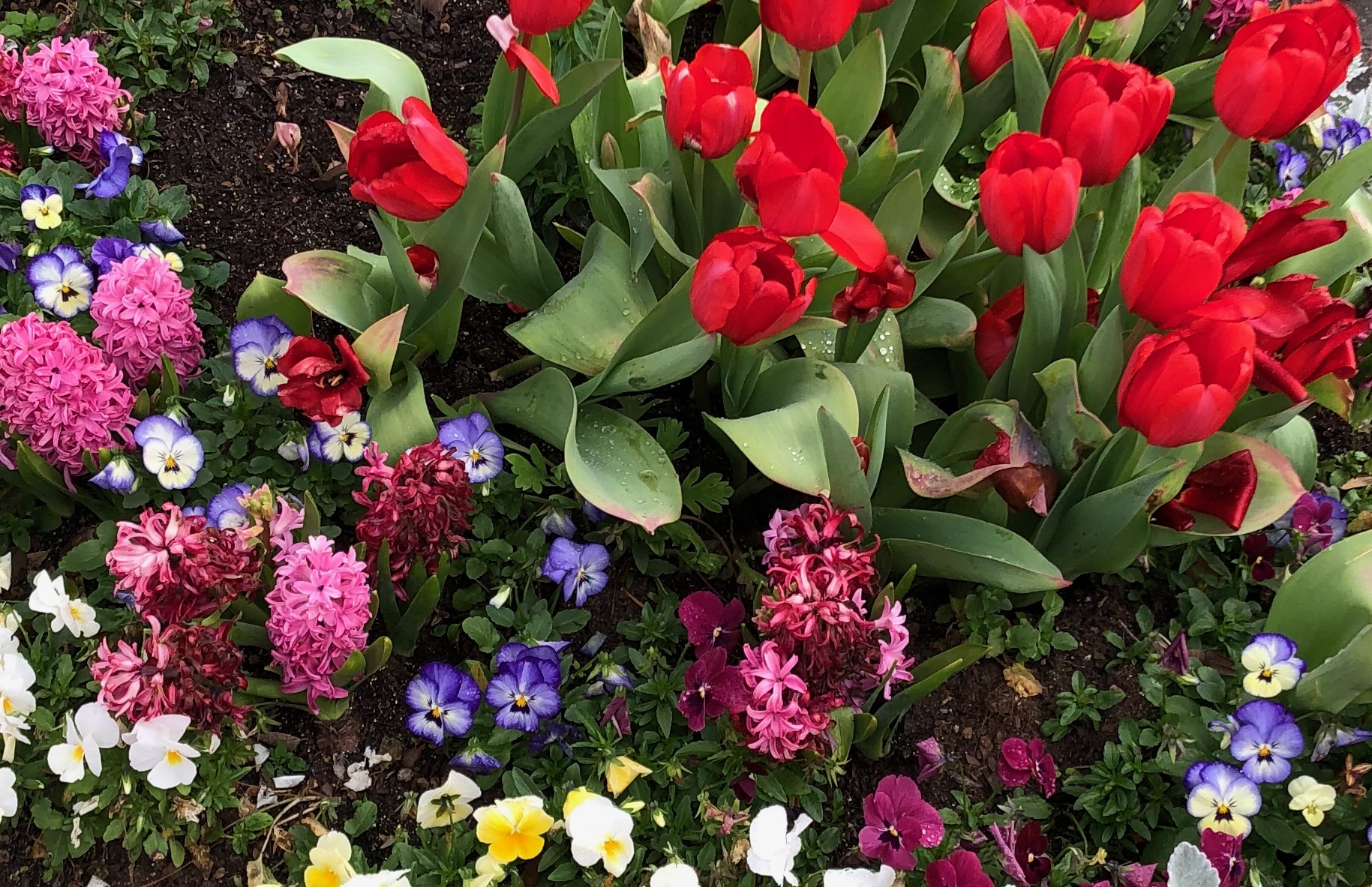 SOURCES/  www.daytonnursery.com  and www.petittigardencenter.com  